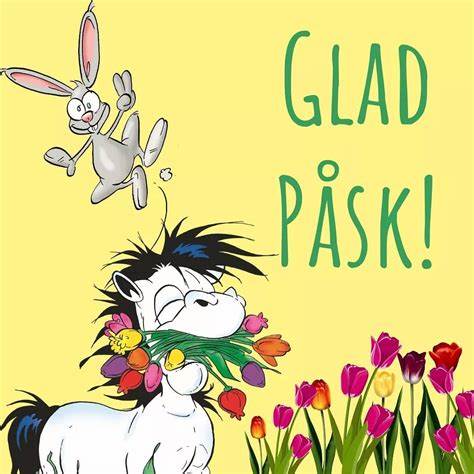 
TJOOHOO snart närmar vi oss påsklov och vi har laddat upp med olika roliga påsklovsaktiviteter! Tisdag 12/4: Hästägare för en dagOnsdag 13/4: HoppträningSöndag 17/4: Pay n Jump och banbygge inför våra hopptävlingarMåndag 18/4: 1* hopptävling för ponny & ridhäst
Förhoppningsvis anordnar ungdomssektionen ännu fler aktiviteter, mer info och anslag om dem kommer! Du hittar anslag med info och anmälan i den svart/beigea pärmen som hänger här vid anslagstavlan. Varmt välkommen med din anmälan! 
//Johanna, Gunilla och Jenny